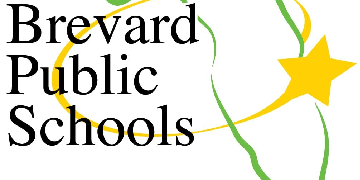 	             WORKERS’ COMPENSATION PAYROLL PROCESS Acronyms to know:PIL- Injury in the line of duty (All employees have 10 PAID days per Fiscal Year)NIL-Not paid in the line of duty (Unpaid leave)SCK- Sick Pay Working with Restrictions:  If an employee is working with restrictions, there is NO change to the employees pay rate. If the injured worker must leave work for a worker’s comp (WC) doctor’s appointment the employee can use PIL time to cover the time missed. Unless ordered by the workers comp doctors, employees must return to work after each appointment. Unable to Work Due to Restrictions:  School Board policy provides up to a maximum of ten (10) days per fiscal year of ‘PIL” for employees injured in the performance of official duties. If after using the ten (10) PAID days you are unable to return to work AND have qualified to receive workers’ compensation benefits, you will be paid two-thirds (0.6667) of your average weekly wage up to the maximum compensation rate established by law, from our workers’ compensation provider, Sedgwick CMS.   The remaining one-thirds (0.3333) is paid by the employee via their sick leave. Once sick leave is exhausted, the employee will only receive WC pay through the WC provider Sedgwick.*Vacation time may be used after the sick time is exhausted, but the employee needs to agree and sign for the use of vacation.*Secretaries please note after 5 days out of work a Leave of Absence (LOA) must be in place. Please contact the Leaves Specialist ( Millie Kairuz-Bedoya)